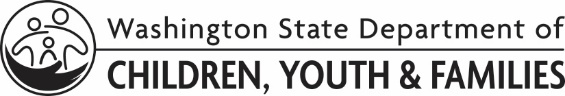 LICENSING DIVISION (LD)Lista de verificación del expediente (relevo certificado)File Checklist (Certified Respite)LICENSING DIVISION (LD)Lista de verificación del expediente (relevo certificado)File Checklist (Certified Respite)LICENSING DIVISION (LD)Lista de verificación del expediente (relevo certificado)File Checklist (Certified Respite)NOMBRE DEL SOLICITANTE / PROVEEDORNOMBRE DEL SOLICITANTE / PROVEEDORNÚMERO DE PROVEEDORNÚMERO DE PROVEEDORHe verificado los siguientes requisitos:He verificado los siguientes requisitos:He verificado los siguientes requisitos:He verificado los siguientes requisitos:  El solicitante tiene al menos 18 años de edad.  El solicitante tiene al menos 18 años de edad.  El solicitante tiene al menos 18 años de edad.  El solicitante tiene al menos 18 años de edad.  Identificación con fotografía expedida por el gobierno (licencia de conducir, si transportará a niños).  Identificación con fotografía expedida por el gobierno (licencia de conducir, si transportará a niños).  Identificación con fotografía expedida por el gobierno (licencia de conducir, si transportará a niños).  Identificación con fotografía expedida por el gobierno (licencia de conducir, si transportará a niños).  Detección de TB (incluyendo pruebas negativas de TB o documentación de un proveedor médico autorizado cuando se indique).  Detección de TB (incluyendo pruebas negativas de TB o documentación de un proveedor médico autorizado cuando se indique).  Detección de TB (incluyendo pruebas negativas de TB o documentación de un proveedor médico autorizado cuando se indique).  Detección de TB (incluyendo pruebas negativas de TB o documentación de un proveedor médico autorizado cuando se indique).Seguro de vehículo, si transporta a niños.Seguro de vehículo, si transporta a niños.Seguro de vehículo, si transporta a niños.  Sí  N/A      Capacitación relacionada con necesidades específicas (por ejemplo, "Cuidado de niños con problemas de conducta físicamente agresiva" y "Cuidado de niños con problemas de conducta sexual").Capacitación relacionada con necesidades específicas (por ejemplo, "Cuidado de niños con problemas de conducta físicamente agresiva" y "Cuidado de niños con problemas de conducta sexual").Capacitación relacionada con necesidades específicas (por ejemplo, "Cuidado de niños con problemas de conducta físicamente agresiva" y "Cuidado de niños con problemas de conducta sexual").  Sí  N/A  Otro      Exención de vacuna (DCYF 15-455) si está indicada por DCYF 15-822A Acuerdos de vacunaciónExención de vacuna (DCYF 15-455) si está indicada por DCYF 15-822A Acuerdos de vacunaciónExención de vacuna (DCYF 15-455) si está indicada por DCYF 15-822A Acuerdos de vacunación  Sí  N/A  Otro      Investigaciones abiertas.Investigaciones abiertas.Investigaciones abiertas.  Ninguna  Otro      Comentarios adicionalesComentarios adicionalesComentarios adicionalesComentarios adicionalesFirmasFirmasFirmasFirmasNOMBRE DEL EMPLEADO DE LD/CPANOMBRE DEL EMPLEADO DE LD/CPANOMBRE DEL SUPERVISOR DEL LD/CPANOMBRE DEL SUPERVISOR DEL LD/CPAFIRMA DEL EMPLEADO DE LD/CPAFECHA FIRMA DEL SUPERVISOR DE LD/CPA	FECHA 